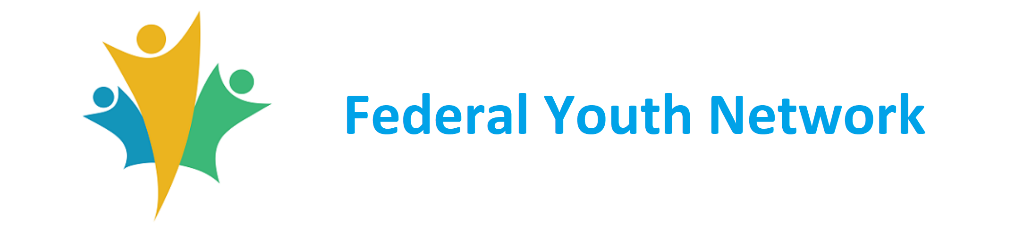 Sample Questions for Speed Mentoring SessionsDescription: Small groups of GC professionals will meet with one Mentor for 15 minutes at a time. This will be an opportunity for you to share your advice and answer questions related to career development, work-life balance, and the inner workings of the Government of Canada.What is one of the most valuable lessons you’ve learned in your public service career?What is the most fulfilling aspect of your job and why?What advice would you like to have heard when you started your career in the public service?What characteristics are you looking for in a leader within your organization?If you were to change one thing in the public service today, what would that be? What is the most challenging part of your job and why?In an effort to advance my career and others in a similar position, what are three tips you can provide to a relatively new public servants?Over the course of your career, you have likely met people whose careers have not met their obvious potential. What do you think is the most common reason when this happens? How can this be prevented?Did you ever take a job that turned out to be a bad fit? What did you do? What traits do you look for in a working professional you would consider have joining your team? How often have you changed positions and when did you realize that a job is no longer the right fit for you? If you don’t feel it’s the right time to leave your current role, but you don’t want to miss out on an opportunity or lose connections, how do you best manage this?Was there ever a role you applied for and landed, but weren’t 100% qualified to do? How did you overcome the challenges you faced?How can we determine our weaknesses and take the first steps towards overcoming them?How can I be more strategic in pursuing my career goals? What are the first steps I should take when determining my goals and career path?How do you ensure you prioritize the right things to ensure you are following the right path to success in your career?Can I approach a DM directly to be my mentor?Were there points in your career where you wish you had had a mentor but didn't? How would having a mentor had helped you?How can I approach a mentor that I have never met but who looks interesting on social media?How could you ask your mentor about subjects not DIRECTLY related to work (eg. work-life balance, volunteer activities, mental health at work)?How can I “break up” with a mentor or manager professionally and without ruining any connections?What if someone wants to be my mentor but I don't respect their career goals?How can I give unsolicited advice to someone I wish to mentee?Exemple des Questions pour les séances de mentorat éclair – 23 et 24 février 2022Description : Adapté de nos événements phares de réseautage en personne, le #CBC_CDC de cette année comprendra trois (3) sessions de 90 minutes de réseautage virtuel et structuré. Des groupes de 5 à 6 jeunes professionnels rencontreront un mentor pendant 15 minutes à la fois (dans des salles de discussion Zoom). Il y aura quatre tours de réseautage par session. Ce sera l'occasion pour vous de partager vos conseils et de répondre aux questions relatives au développement de carrière, à l'équilibre entre vie professionnelle et vie privée, et aux rouages du gouvernement du Canada.Quelles sont les leçons les plus importantes que vous avez apprises durant votre carrière dans la fonction publique?Quel aspect de votre travail est le plus satisfaisant et pourquoi?Quel est le conseil que vous auriez aimé avoir au début de votre carrière dans la fonction publique?Quelle caractéristique recherchez-vous chez un dirigeant dans votre organisation?Si vous pouviez changer une chose dans la fonction publique aujourd’hui, quelle serait-elle? Quel est l’aspect le plus difficile de votre travail et pourquoi?Dans le but de faire avancer ma carrière et celle d’autres personnes occupant le même poste que moi, quels sont les trois conseils que vous pourriez donner à un fonctionnaire relativement nouveau?Dans votre carrière, vous avez certainement rencontré des gens dont la carrière n’a pas atteint son plein potentiel. Selon vous, quelle est la raison la plus commune pour expliquer cela? Comment éviter cette situation?Avez-vous déjà accepté un emploi qui, au bout du compte, n’était pas fait pour vous? Qu’avez-vous fait?Quelles qualités recherchez-vous chez un professionnel que vous aimeriez recruter dans votre équipe?À quelle fréquence avez-vous changé de poste et à quel moment avez-vous réalisé qu’un emploi ne vous convenait plus? Comment gérez-vous une situation où, d’une part, vous estimez que le moment n’est pas idéal pour quitter votre poste actuel, mais où, d’autre part, vous ne voulez pas rater une occasion ou perdre des contacts?Y a-t-il eu un poste pour lequel vous avez postulé et que vous avez obtenu, mais que vous n’aviez pas toutes les qualifications pour occuper? Comment avez-vous surmonté les défis auxquels vous avez dû faire face?Comment pouvons-nous déterminer nos faiblesses et prendre les mesures nécessaires pour les surmonter?Comment puis-je être plus stratégique dans la poursuite de mes objectifs de carrière? Quelles sont les premières étapes à prendre pour déterminer mes objectifs et mon cheminement de carrière?
What are the first steps I should take when determining my goals and career path?Comment vous assurez-vous de prioriser les bonnes choses afin de vous assurer que vous suivez le chemin vers le succès dans votre carrière?Puis-je demander à un sous-ministre directement d’être mon mentor?Y a-t-il eu des moments dans votre carrière où vous auriez aimé avoir un mentor? En quoi le fait d’avoir un mentor vous aurait-il aidé?Comment puis-je approcher un mentor que je n’ai jamais rencontré, mais qui semble intéressant sur les médias sociaux?Comment pourriez-vous parler à votre mentor de sujets qui ne sont pas directement liés au travail (p. ex. équilibre travail-vie privée, activités bénévoles, santé mentale au travail)?Comment " rompre " avec un mentor ou un gestionnaire de manière professionnelle et sans ruiner les relations ?Que faire si une personne veut être mon mentor, mais que je ne respecte pas ses objectifs de carrière?Comment puis-je donner des conseils non sollicités à une personne que je désire mentorer?